УКРАЇНА    ЧЕРНІГІВСЬКА МІСЬКА РАДА   Р І Ш Е Н Н ЯПро Звернення Чернігівської міської ради до Прем’єр-міністра України Гройсмана В. Бщодо перерозподілу медичної субвенціїЗ метою надання права місцевим радам в межах відповідного місцевого бюджету приймати рішення щодо перерозподілу медичної субвенції, керуючись статтею 26 Закону України «Про місцеве самоврядування в Україні», міська рада вирішила:1.	Схвалити текст Звернення Чернігівської міської ради до Прем’єр-міністра України Гройсмана В. Б. щодо внесення змін в «Порядок та умови надання медичної субвенції з державного бюджету місцевим бюджетам», затвердженого Постановою Кабінету Міністрів України від 23 січня 
2015 року № 11 «Деякі питання надання медичної субвенції з державного бюджету місцевим бюджетам» (зі змінами), що додається.2. Звернення Чернігівської міської ради надіслати Прем’єр-міністру України Гройсману В. Б.3. Контроль за виконанням цього рішення покласти на заступника міського голови Хоніч О. П. та постійну комісію міської ради з питань освіти, медицини, соціального захисту, культури, молодіжної політики та спорту (Білогура В. О.).    Міський голова	      В. А. Атрошенко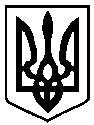 31 січня 2018 року          м. Чернігів № 27/VII-_28__